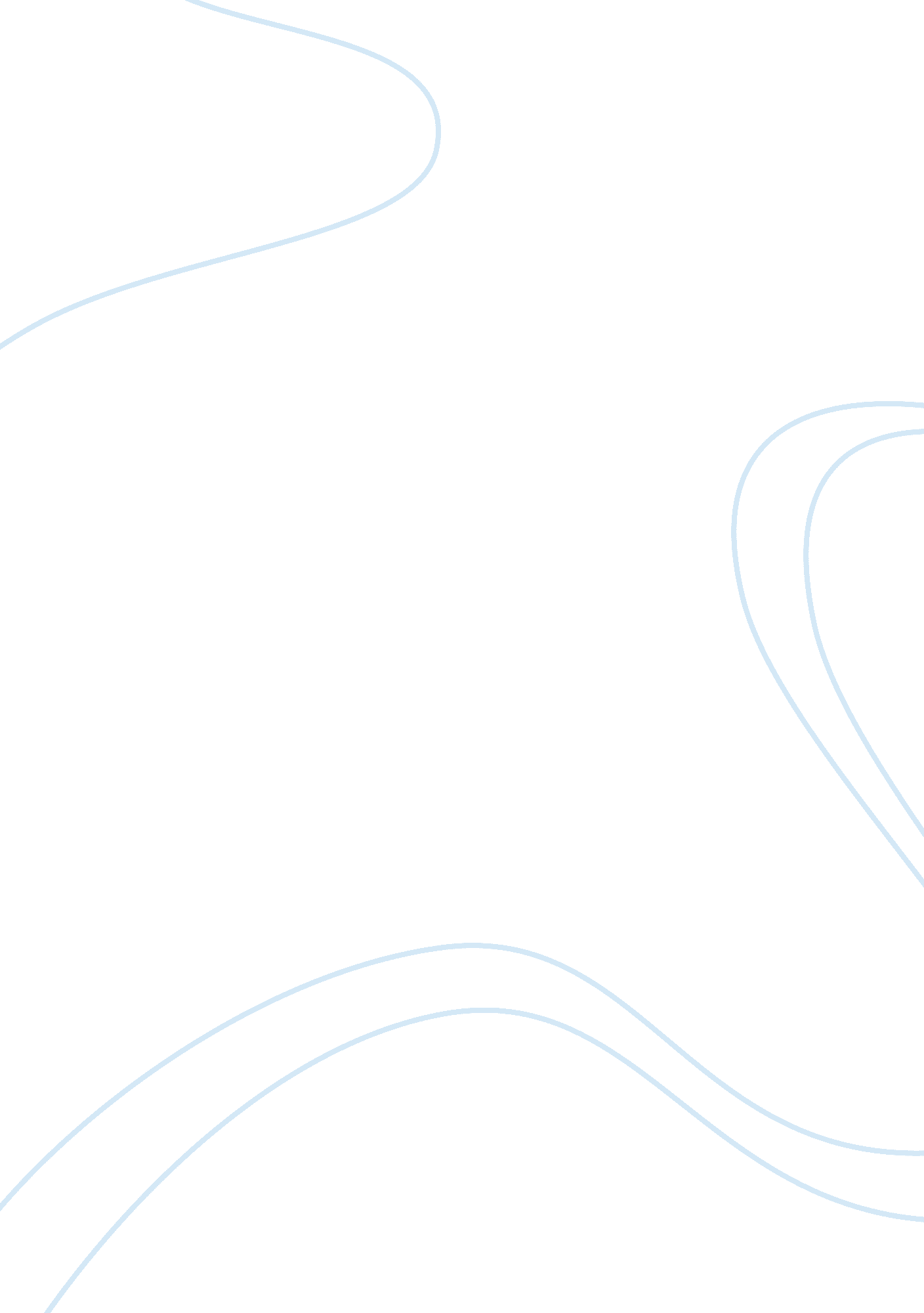 Women in general managementBusiness, Management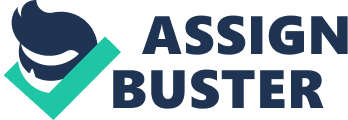 ﻿Women in general management 
The mission statement, Providing Women Everywhere the Essential Fuel to Power The Most Important Engine, the Human has a deep meaning that it passes the people who read it. The organization that coined the mission seems to nurture women so that they can be the drivers of the humanity. Over the years, some organizations has been in the forefront to fighting for the rights and space of the women. The mission statement, in this case, is one of those that provide women with space to showcase what they can achieve towards driving the organization to achieve its mission. Similarly, some general managers have been in a dilemma in finding the position of women in the organization as well as where they fit. Because of this dilemma, most women have remained stagnant in the career ladder or shown little progress because of the dilemma that general managers have on them. 
The Goodpaster article tries to outlines some of the ethical issues that general managers confront in their location and the organizations. The issue of affirmative action is very common with many Managers, and this leaves them in an awkward position due to pressure emanating from within and outside the organization. Because of this, the article notes that managers need a more orderly way of thinking through the moral implications of policy decision. This means that managers must use all the alternatives available from an ethical standpoint (Goodpaster 1-6). 
The above mission statement shows that women are capable of delivering given the favorable atmosphere. However, many societies and corporate environment don’t allow women to scale higher because of the negative perception of, “ they can’t do." This has for over the decades subordinated the position of women in the corporate environment and gave men the chance to enjoy the opportunities. A good manager is one who weighs the available options and bases the actions on the policies that the organization has set. Similarly, the actions that a manager resorts to must comply with the set laws such as ensuring affirmative action and implementing where it is due. Doing this will ensure that the decision passed by the general manager respects the rights of others, keeps promises and contracts, obeys laws, are fair and prevents harming others. 
Additionally, general managers can ensure they overcome the dilemma that makes them discriminate against women in leadership by following the three avenues of critical thinking as discussed in Goodpaster article. For instance, using utilitarianism avenue is goal based and aims at ensuring that the organization chooses or implements actions or policies that maximize the benefits. Secondly, contractarianism is right based and ensures the actions or policy that fairly respects the rights of people. Lastly, pluralism avenue is duty based and ensures managers implement actions that reflect the stronger duty (Goodpaster 6). 
In conclusion, the above mission statement agitates for women leadership in the corporate world and assures that they can be good drivers given the opportunity. The only barrier to women progress is the dilemma of the managers who are under external and internal force. However, implementing affirmative action and following the avenues of critical thinking can make managers recognize the role of woman in the corporate. 
Work Cited 
Goodpaster, Kenneth. Some avenues for ethical analysis in general management. Harvard 
Business School. (1982): 1-7 